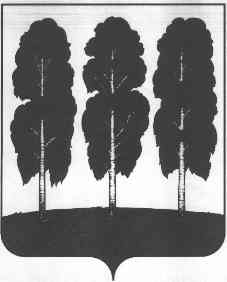 АДМИНИСТРАЦИЯ БЕРЕЗОВСКОГО РАЙОНАХАНТЫ-МАНСИЙСКОГО АВТОНОМНОГО ОКРУГА – ЮГРЫ ПОСТАНОВЛЕНИЕ от 22.04.2021                                                                                                           № 437пгт. БерезовоОб утверждении отчета «Об исполнении бюджета городского поселения Березово за первый квартал 2021 года»В соответствии с пунктом 5 статьи 264.6 Бюджетного кодекса Российской Федерации, Федеральным законом от 06 октября 2003 года № 131-ФЗ «Об общих принципах организации местного самоуправления в Российской Федерации», уставом городского поселения Березово, Положением об отдельных вопросах организации и осуществления бюджетного процесса в городском поселении Березово, утвержденным решением Совета депутатов городского поселения Березово от 28 сентября 2016 года № 186:Утвердить отчет об исполнении бюджета городского поселения Березово за первый квартал 2021 года согласно приложению к настоящему постановлению:по доходам в сумме 24 240,4 тыс. рублей;по расходам в сумме 18 070,5 тыс. рублей. по источникам финансирования дефицита бюджета в сумме (- 6 169,9) тыс. рублей (профицит);2. Направить настоящее постановление в Совет депутатов городского поселения Березово.3. Опубликовать настоящее постановление в официальном издании газеты «Официальный вестник органа местного самоуправления городского поселения Березово» и разместить на официальном веб-сайте органов местного самоуправления городского поселения Березово.4.   Настоящее постановление вступает в силу после его подписания.5. Контроль за исполнением настоящего постановления возложить на заместителя главы Березовского района, председателя комитета С.В. Ушарову.Глава района 				                                                           В. И. ФоминПриложение к постановлению администрации Березовского района от 22.04.2021 № 437Отчетоб исполнении бюджета городского поселения Березовоза 1 квартал 2021 годаДоходы                                        3. Расходы(тыс. руб.)Ттыс.руб.КодНаименование платежейПлан на 2021  год (уточненный)Исполнение на 1.04.2021 годаПроцент исполненияКодНаименование платежейПлан на 2021  год (уточненный)Исполнение на 1.04.2021 годаПроцент исполнения000 1 00 00000 00 0000 000НАЛОГОВЫЕ И НЕНАЛОГОВЫЕ ДОХОДЫ59 060,513 918,823,6НАЛОГОВЫЕ ДОХОДЫ53 697,211 516,121,4000 1 01 00000 00 0000 000НАЛОГИ НА ПРИБЫЛЬ, ДОХОДЫ32 873,96 803,520,7000 1 01 02000 01 0000 110Налог на доходы физических лиц32 873,96 803,520,7000 1 03 00000 00 0000 000НАЛОГИ НА ТОВАРЫ (РАБОТЫ, УСЛУГИ), РЕАЛИЗУЕМЫЕ НА ТЕРРИТОРИИ РОССИЙСКОЙ ФЕДЕРАЦИИ13 253,42 824,021,3000 1 03 02000 01 0000 110Акцизы по подакцизным товарам (продукции), производимым на территории Российской Федерации13 253,42 824,021,3000 1 05 00000 00 0000 000НАЛОГИ НА СОВОКУПНЫЙ ДОХОД1,00,00,0000 1 05 03000 01 0000 110Единый сельскохозяйственный налог 1,00,00,0000 1 06 00000 00 0000 000НАЛОГИ НА ИМУЩЕСТВО7 568,91 888,625,0000 1 06 01000 00 0000 110Налог на имущество физических лиц1 826,9144,17,9000 1 06 04000 00 0000 110Транспортный налог352,044,212,6000 1 06 06000 00 0000 110Земельный налог5 390,01700,331,5НЕНАЛОГОВЫЕ ДОХОДЫ5363,32402,744,8000 1 11 00000 00 0000 000ДОХОДЫ ОТ ИСПОЛЬЗОВАНИЯ ИМУЩЕСТВА, НАХОДЯЩЕГОСЯ В ГОСУДАРСТВЕННОЙ И МУНИЦИПАЛЬНОЙ СОБСТВЕННОСТИ3655,5732,420,0000 1 11 05000 00 0000 120Доходы, получаемые в виде арендной либо иной платы за передачу в возмездное пользование государственного и муниципального имущества (за искл. имущества бюджетных и автономных учреждений, а также имущества государственных и муниципальных унитарных предприятий, в т.ч. казенных)2 774,50525,9019,0000 1 11 05013 13 0000 120Доходы, получаемые в виде арендной платы за земельные участки, государственная собственность на которые не разграничена и которые расположены в границах городских поселений, а также средства от продажи права на заключение договоров аренды указанных земельных участков2536,2522,720,6000 1 11 05035 13 0000 120Доходы от сдачи в аренду имущества, находящегося в  оперативном управлении органов управления городских поселений и созданных ими учреждений (за исключением имущества муниципальных бюджетных и автономных учреждений)238,33,21,3000 1 11 09000 00 0000 120 Прочие доходы от использования имущества, находящиеся в государственной и муниципальной собственности881206,523,4000 1 14 00000 00 0000 000ДОХОДЫ ОТ ПРОДАЖИ МАТЕРИАЛЬНЫХ И НЕМАТЕРИАЛЬНЫХ АКТИВОВ50,000,000,0000 1 14 06000 00 0000 430Доходы от продажи земельных участков, находящихся в государственной и муниципальной собственности (за искл. зем. Участков бюджетных и автономных учреждений)50,00,00,0000 1 16 00000 00 0000 000ШТРАФЫ, САНКЦИИ, ВОЗМЕЩЕНИЕ УЩЕРБА0,00,50,0 000 1 17 00000 00 0000 000ПРОЧИЕ НЕНАЛОГОВЫЕ ДОХОДЫ1657,81669,8100,7000 2 00 00000 00 0000 000БЕЗВОЗМЕЗДНЫЕ ПОСТУПЛЕНИЯ78 481,910 321,613,2000 2 02 00000 00 0000 000Безвозмездные поступления от других бюджетов бюджетной системы Российской Федерации78 481,910 321,613,2000 2 02 15000 00 0000 151Дотации бюджетам субъектов РФ и муниципальных образований47 570,09 513,720,0000 2 02 40000 00 0000 151Иные межбюджетные трансферты30 911,9807,92,6Итого:137 542,424 240,417,62.     По источникам внутреннего финансирования дефицита бюджета2.     По источникам внутреннего финансирования дефицита бюджета2.     По источникам внутреннего финансирования дефицита бюджета2.     По источникам внутреннего финансирования дефицита бюджета(тыс.руб.)(тыс.руб.)(тыс.руб.)(тыс.руб.)(тыс.руб.)КодНаименование групп, подгрупп, статей, подстатей, элементов, программ, кодов экономической классификации источников внутреннего финансирования дефицита бюджетаПлан на год (уточненный)Исполнение на 1.04.2021 годПроцент исполнения000 01 05 00 00 00 0000 000Изменение остатков средств на счетах по учету средств бюджета12 174,5-6 169,9-           50,7   000 01 05 02 01 13 0000 510Увеличение прочих остатков денежных средств бюджетов городских поселений0,018 344,40,0 000 01 05 02 01 13 0000 610Уменьшение прочих остатков денежных средств бюджетов городских поселений 12 174,512 174,5           100,0   Всего:12 174,5-6 169,9-           50,7   НаименованиеПППРЗПРЦСРВРУточненный план на 2021Исполнено на 1.04.2021% Исполненияадминистрация Берёзовского района652149 716,918 070,512,1Общегосударственные вопросы6520123 695,83 706,215,6Функционирование высшего должностного лица субъекта Российской Федерации и муниципального образования65201022 374,0518,321,8Непрограммные расходы6520102502 374,0518,321,8Непрограммное направление деятельности "Исполнение отдельных расходных обязательств городского поселения Березово"6520102500032 374,0518,321,8Глава муниципального образования652010250003020302 374,0518,321,8Расходы на выплаты персоналу в целях обеспечения выполнения функций государственными (муниципальными) органами, казенными учреждениями, органами управления государственными внебюджетными фондами652010250003020301002 374,0518,321,8Расходы на выплаты персоналу государственных (муниципальных) органов652010250003020301202 374,0518,321,8Обеспечение деятельности финансовых, налоговых и таможенных органов и органов финансового (финансово-бюджетного) надзора652010699,599,5100,0Непрограммные расходы65201065099,599,5100,0Непрограммное направление деятельности "Исполнение отдельных расходных обязательств городского поселения Березово"65201065000399,599,5100,0Иные межбюджетные трансферты из бюджетов городских, сельских поселений в бюджет муниципального района на осуществление полномочий по решению вопросов местного значения6520106500038902099,599,5100,0Межбюджетные трансферты6520106500038902050099,599,5100,0Иные межбюджетные трансферты6520106500038902054099,599,5100,0Обеспечение проведения выборов и референдумов65201071 437,30,00,0Непрограммные расходы6520107501 437,30,00,0Непрограммное направление деятельности "Исполнение отдельных расходных обязательств городского поселения Березово"6520107500031 437,30,00,0Прочие расходы органов местного самоуправления652010750003024001 437,30,00,0Иные бюджетные ассигнования652010750003024008001 437,30,00,0Специальные расходы652010750003024008801 437,30,00,0Резервные фонды6520111300,00,00,0Непрограммные расходы652011150300,00,00,0Непрограммное направление деятельности "Исполнение отдельных расходных обязательств Березовского района"652011150001300,00,00,0Управление Резервным фондом65201115000122020300,00,00,0Иные бюджетные ассигнования65201115000122020800300,00,00,0Резервные средства65201115000122020870300,00,00,0Другие общегосударственные вопросы652011319 485,03 088,415,9Муниципальная программа "Благоустройство территории городского поселения Березово"65201133819 100,03 051,816,0Обеспечение исполнения полномочий МКУ "ХЭС АГПБ"652011338719 100,03 051,816,0Основное мероприятие "Обеспечение функций и полномочий МКУ "ХЭС АГПБ"65201133870119 100,03 051,816,0Расходы на обеспечение деятельности (оказание услуг) муниципальных учреждений6520113387010059019 100,03 051,816,0Расходы на выплаты персоналу в целях обеспечения выполнения функций государственными (муниципальными) органами, казенными учреждениями, органами управления государственными внебюджетными фондами6520113387010059010014 434,02 557,717,7Расходы на выплаты персоналу казенных учреждений6520113387010059011014 434,02 557,717,7Закупка товаров, работ и услуг для обеспечения государственных (муниципальных) нужд652011338701005902004 296,0402,79,4Иные закупки товаров, работ и услуг для обеспечения государственных (муниципальных) нужд652011338701005902404 296,0402,79,4Иные бюджетные ассигнования65201133870100590800370,091,424,7Уплата налогов, сборов и иных платежей65201133870100590850370,091,424,7Непрограммные расходы652011350385,036,69,5Непрограммное направление деятельности "Исполнение отдельных расходных обязательств городского поселения Березово"652011350003385,036,69,5Прочие расходы органов местного самоуправления65201135000302400385,036,69,5Закупка товаров, работ и услуг для обеспечения государственных (муниципальных) нужд65201135000302400200360,036,610,2Иные закупки товаров, работ и услуг для обеспечения государственных (муниципальных) нужд65201135000302400240360,036,610,2Иные бюджетные ассигнования6520113500030240080025,00,00,0Уплата налогов, сборов и иных платежей6520113500030240085025,00,00,0Национальная безопасность и правоохранительная деятельность652031 706,6415,124,3Гражданская оборона65203091 672,6415,124,8Муниципальная программа "Защита населения и территорий от чрезвычайных ситуаций, обеспечение пожарной безопасности в городском поселении Березово"6520309341 672,6415,124,8Подпрограмма "Укрепление пожарной безопасности"65203093411 529,0415,127,1Основное мероприятие "Повышение уровня пожарной безопасности в городском поселении Березово"6520309341011 529,0415,127,1Реализация мероприятий (в случае если не предусмотрено по обособленным направлениям расходов)652030934101999901 529,0415,127,1Закупка товаров, работ и услуг для обеспечения государственных (муниципальных) нужд652030934101999902001 529,0415,127,1Иные закупки товаров, работ и услуг для обеспечения государственных (муниципальных) нужд652030934101999902401 529,0415,127,1Подпрограмма "Организация и обеспечение мероприятий в сфере гражданской обороны, защиты населения и территории  от чрезвычайных ситуаций"6520309342143,60,00,0Основное мероприятие "Предупреждение и ликвидация последствий чрезвычайных ситуаций и стихийных бедствий природного и техногенного характера"652030934203143,60,00,0Реализация мероприятий (в случае если не предусмотрено по обособленным направлениям расходов)65203093420399990143,60,00,0Закупка товаров, работ и услуг для обеспечения государственных (муниципальных) нужд65203093420399990200143,60,00,0Иные закупки товаров, работ и услуг для обеспечения государственных (муниципальных) нужд65203093420399990240143,60,00,0Другие вопросы в области национальной безопасности и правоохранительной деятельности652031434,00,00,0Муниципальная программа "Профилактика правонарушений и обеспечение отдельных прав граждан в городском поселении Березово"65203143334,00,00,0Подпрограмма "Профилактика правонарушений"652031433134,00,00,0Основное мероприятие "Создание условий для деятельности народных дружин"65203143310134,00,00,0Субсидии  для создания условий для деятельности народных дружин6520314331018230027,20,00,0Расходы на выплаты персоналу в целях обеспечения выполнения функций государственными (муниципальными) органами, казенными учреждениями, органами управления государственными внебюджетными фондами6520314331018230010027,20,00,0Расходы на выплаты персоналу государственных (муниципальных) органов6520314331018230012027,20,00,0Расходы местного бюджета на софинансирование субсидии  для создания условий для деятельности народных дружин652031433101S23006,80,00,0Расходы на выплаты персоналу в целях обеспечения выполнения функций государственными (муниципальными) органами, казенными учреждениями, органами управления государственными внебюджетными фондами652031433101S23001006,80,00,0Расходы на выплаты персоналу государственных (муниципальных) органов652031433101S23001206,80,00,0Национальная экономика6520446 237,18 598,218,6Общеэкономические вопросы65204016 500,0867,413,3Муниципальная программа "Содействие занятости населения в городском поселении Березово"6520401316 500,0867,413,3Подпрограмма "Содействие трудоустройству граждан"65204013116 500,0867,413,3Основное мероприятие "Содействие улучшению положения на рынке труда не занятых трудовой  деятельностью и безработных граждан"6520401311016 500,0867,413,3Иные межбюджетные трансферты на реализацию мероприятий по содействию трудоустройству граждан652040131101850603 000,0392,013,1Расходы на выплаты персоналу в целях обеспечения выполнения функций государственными (муниципальными) органами, казенными учреждениями, органами управления государственными внебюджетными фондами652040131101850601003 000,0392,013,1Расходы на выплаты персоналу казенных учреждений652040131101850601103 000,0392,013,1Расходы местного бюджета на софинансирование мероприятий по содействию трудоустройству граждан 652040131101S50603 500,0475,413,6Расходы на выплаты персоналу в целях обеспечения выполнения функций государственными (муниципальными) органами, казенными учреждениями, органами управления государственными внебюджетными фондами652040131101S50601003 500,0475,413,6Расходы на выплаты персоналу казенных учреждений652040131101S50601103 500,0475,413,6Транспорт65204085 700,01 093,019,2Муниципальная программа «Современная транспортная система городского поселения Березово"6520408365 700,01 093,019,2Подпрограмма "Автомобильный транспорт"65204083615 700,01 093,019,2Основное мероприятие "Обеспечение доступности  и повышение качества транспортных услуг автомобильным транспортом"6520408361015 700,01 093,019,2Реализация мероприятий (в случае если не предусмотрено по обособленным направлениям расходов)652040836101999905 700,01 093,019,2Закупка товаров, работ и услуг для обеспечения государственных (муниципальных) нужд652040836101999902005 700,01 093,019,2Иные закупки товаров, работ и услуг для обеспечения государственных (муниципальных) нужд652040836101999902405 700,01 093,019,2Дорожное хозяйство (дорожные фонды)652040922 396,06 108,127,3Муниципальная программа «Современная транспортная система городского поселения Березово"65204093621 126,06 108,128,9Подпрограмма "Дорожное хозяйство"652040936221 126,06 108,128,9Основное мероприятие "Содержание уличной дорожной сети "65204093620116 354,56 073,137,1Реализация мероприятий (в случае если не предусмотрено по обособленным направлениям расходов)6520409362019999016 354,56 073,137,1Закупка товаров, работ и услуг для обеспечения государственных (муниципальных) нужд6520409362019999020016 354,56 073,137,1Иные закупки товаров, работ и услуг для обеспечения государственных (муниципальных) нужд6520409362019999024016 354,56 073,137,1Основное мероприятие "Обеспечение безопасности дорожного движения"6520409362022 376,035,01,5Реализация мероприятий (в случае если не предусмотрено по обособленным направлениям расходов)652040936202999902 376,035,01,5Закупка товаров, работ и услуг для обеспечения государственных (муниципальных) нужд652040936202999902002 376,035,01,5Иные закупки товаров, работ и услуг для обеспечения государственных (муниципальных) нужд652040936202999902402 376,035,01,5Основное мероприятие "Строительство и реконструкция автомобильных дорог общего пользования местного значения и искусственных сооружений на них"6520409362042 395,50,00,0Реализация мероприятий (в случае если не предусмотрено по обособленным направлениям расходов)652040936204999902 395,50,00,0Закупка товаров, работ и услуг для обеспечения государственных (муниципальных) нужд652040936204999902002 395,50,00,0Иные закупки товаров, работ и услуг для обеспечения государственных (муниципальных) нужд652040936204999902402 395,50,00,0Муниципальная программа "Формирование современной городской среды в городском поселении Березово"6520409391 270,00,00,0Подпрограмма "Благоустройство дворовых территорий муниципального образования городского поселения Березово"65204093911 270,00,00,0Основное мероприятие "Благоустройство дворовых территорий муниципального образования городского поселения Березово"6520409391011 270,00,00,0Реализация мероприятий (в случае если не предусмотрено по обособленным направлениям расходов)652040939101999901 270,00,00,0Закупка товаров, работ и услуг для обеспечения государственных (муниципальных) нужд652040939101999902001 270,00,00,0Иные закупки товаров, работ и услуг для обеспечения государственных (муниципальных) нужд652040939101999902401 270,00,00,0Связь и информатика652041091,057,062,6Непрограммные расходы65204105091,057,062,6Непрограммное направление деятельности "Исполнение отдельных расходных обязательств городского поселения Березово"65204105000391,057,062,6Услуги в области информационных технологий6520410500032007091,057,062,6Закупка товаров, работ и услуг для обеспечения государственных (муниципальных) нужд6520410500032007020091,057,062,6Иные закупки товаров, работ и услуг для обеспечения государственных (муниципальных) нужд6520410500032007024091,057,062,6Другие вопросы в области национальной экономики652041211 550,1472,74,1Муниципальная программа «Формирование комфортной потребительской среды в городском поселении Березово»652041241700,00,00,0Подпрограмма "Развитие малого и среднего предпринимательства"6520412412700,00,00,0Основное мероприятие "Субсидии субъектам малого и среднего предпринимательства, осуществляющим деятельность в сфере хлебопечения в сельских населенных пунктах городского поселения Березово"652041241201700,00,00,0Реализация мероприятий (в случае если не предусмотрено по обособленным направлениям расходов)65204124120199990700,00,00,0Иные бюджетные ассигнования65204124120199990800700,00,00,0Субсидии юридическим лицам (кроме некоммерческих организаций), индивидуальным предпринимателям, физическим лицам - производителям товаров, работ, услуг65204124120199990810700,00,00,0Муниципальная программа "Содействие развитию градостроительной деятельности на территории городского поселения  Березово"6520412425 975,40,00,0Основное мероприятие "Внесение изменений в проект планировки и межевания пгт. Березово, разработка проекта планировки и межевания с. Теги, с. Шайтанка"6520412420035 975,40,00,0Субсидия из бюджета Ханты-Мансийского автономного округа – Югры бюджетам муниципальных образований Ханты-Мансийского автономного округа – Югры для реализации полномочий в области градостроительной деятельности, строительства и жилищных отношений (архитектура)652041242003827615 796,10,00,0Закупка товаров, работ и услуг для обеспечения государственных (муниципальных) нужд652041242003827612005 796,10,00,0Иные закупки товаров, работ и услуг для обеспечения государственных (муниципальных) нужд652041242003827612405 796,10,00,0Доля софинансирования на субсидию из бюджета Ханты-Мансийского автономного округа – Югры бюджетам муниципальных образований Ханты-Мансийского автономного округа – Югры для реализации полномочий в области градостроительной деятельности, строительства и жилищных отношений652041242003S2761179,30,00,0Закупка товаров, работ и услуг для обеспечения государственных (муниципальных) нужд652041242003S2761200179,30,00,0Иные закупки товаров, работ и услуг для обеспечения государственных (муниципальных) нужд652041242003S2761240179,30,00,0Муниципальная программа "Управление муниципальным имуществом городского поселения Березово"6520412454 874,7472,79,7Основное мероприятие "Управление и распоряжение муниципальным имуществом городского поселения Березово"6520412450014 370,9468,910,7Реализация мероприятий (в случае если не предусмотрено по обособленным направлениям расходов)652041245001999904 370,9468,910,7Закупка товаров, работ и услуг для обеспечения государственных (муниципальных) нужд652041245001999902004 370,9468,910,7Иные закупки товаров, работ и услуг для обеспечения государственных (муниципальных) нужд652041245001999902404 370,9468,910,7Основное мероприятие "Страхование муниципального имущества городского поселения Березово от случайных и непредвиденных событий"652041245002503,83,80,7Реализация мероприятий (в случае если не предусмотрено по обособленным направлениям расходов)65204124500299990503,83,80,7Закупка товаров, работ и услуг для обеспечения государственных (муниципальных) нужд65204124500299990200503,83,80,7Иные закупки товаров, работ и услуг для обеспечения государственных (муниципальных) нужд65204124500299990240503,83,80,7Жилищно-коммунальное хозяйство6520577 296,05 020,86,5Жилищное хозяйство652050121 916,2161,00,7Муниципальная программа "Жилищно-коммунальный комплекс городского поселения Березово"65205013221 916,2161,00,7Подпрограмма " Создание условий для обеспечения качественными коммунальными услугами"652050132119 563,00,00,0Основное мероприятие "Капитальный ремонт скважин центрального водозабора в пгт Березово"65205013210519 563,00,00,0Реализация мероприятий (в случае если не предусмотрено по обособленным направлениям расходов)6520501321059999019 563,00,00,0Закупка товаров, работ и услуг для обеспечения государственных (муниципальных) нужд6520501321059999020019 563,00,00,0Иные закупки товаров, работ и услуг для обеспечения государственных (муниципальных) нужд6520501321059999024019 563,00,00,0Подпрограмма " Создание условий для качественного содержания муниципального жилищного фонда"65205013232 353,2161,06,8Основное мероприятие "Содержание муниципального жилищного фонда"6520501323012 353,2161,06,8Реализация мероприятий (в случае если не предусмотрено по обособленным направлениям расходов)652050132301999902 353,2161,06,8Закупка товаров, работ и услуг для обеспечения государственных (муниципальных) нужд652050132301999902002 353,2161,06,8Иные закупки товаров, работ и услуг для обеспечения государственных (муниципальных) нужд652050132301999902402 353,2161,06,8Коммунальное хозяйство652050216 573,92 900,517,5Муниципальная программа "Жилищно-коммунальный комплекс городского поселения Березово"65205023216 573,92 900,517,5Подпрограмма " Создание условий для обеспечения качественными коммунальными услугами"65205023217 781,60,00,0Основное мероприятие  "Подготовка систем коммунальной инфраструктуры к осенне-зимнему периоду"652050232101742,00,00,0Реализация мероприятий (в случае если не предусмотрено по обособленным направлениям расходов)65205023210199990742,00,00,0Закупка товаров, работ и услуг для обеспечения государственных (муниципальных) нужд65205023210199990200742,00,00,0Иные закупки товаров, работ и услуг для обеспечения государственных (муниципальных) нужд65205023210199990240742,00,00,0Основное мероприятие "Предоставление субсидий на реализацию полномочий в сфере жилищно-коммунального комплекса"6520502321037 039,60,00,0Субсидии на реализацию полномочий в сфере жилищно-коммунального комплекса "Капитальный ремонт (с заменой) систем газораспределения, теплоснабжения, водоснабжения и водоотведения, в том числе с применением композитных материалов"652050232103825916 155,60,00,0Закупка товаров, работ и услуг для обеспечения государственных (муниципальных) нужд652050232103825912006 155,60,00,0Иные закупки товаров, работ и услуг для обеспечения государственных (муниципальных) нужд652050232103825912406 155,60,00,0Реализация мероприятий (в случае если не предусмотрено по обособленным направлениям расходов)65205023210399990200,00,00,0Закупка товаров, работ и услуг для обеспечения государственных (муниципальных) нужд65205023210399990200200,00,00,0Иные закупки товаров, работ и услуг для обеспечения государственных (муниципальных) нужд65205023210399990240200,00,00,0Софинансирование субсидии на реализацию полномочий в сфере жилищно-коммунального комплекса "Капитальный ремонт (с заменой) систем газораспределения, теплоснабжения, водоснабжения и водоотведения, в том числе с применением композитных материалов"652050232103S2591684,00,00,0Закупка товаров, работ и услуг для обеспечения государственных (муниципальных) нужд652050232103S2591200684,00,00,0Иные закупки товаров, работ и услуг для обеспечения государственных (муниципальных) нужд652050232103S2591240684,00,00,0Подпрограмма  " Обеспечение равных прав потребителей  на получение коммунальных ресурсов"65205023228 792,32 900,533,0Основное мероприятие "Предоставление субсидий организациям  на возмещение недополученных доходов при оказании жилищно-коммунальных услуг, услуг бани  населению по регулируемым ценам"6520502322018 792,32 900,533,0Предоставление субсидий организациям652050232201611008 792,32 900,533,0Иные бюджетные ассигнования652050232201611008008 792,32 900,533,0Субсидии юридическим лицам (кроме некоммерческих организаций), индивидуальным предпринимателям, физическим лицам - производителям товаров, работ, услуг652050232201611008108 792,32 900,533,0Благоустройство652050338 805,91 959,35,0Муниципальная программа "Благоустройство территории городского поселения Березово"65205033820 618,61 959,39,5Подпрограмма "Энергосбережение и содержание систем наружного освещения на территории  городского поселения Березово"65205033817 266,01 948,026,8Основное мероприятие "Обеспечение населенных пунктов поселения уличным освещением"6520503381017 266,01 948,026,8Реализация мероприятий (в случае если не предусмотрено по обособленным направлениям расходов)652050338101999907 266,01 948,026,8Закупка товаров, работ и услуг для обеспечения государственных (муниципальных) нужд652050338101999902007 266,01 948,026,8Иные закупки товаров, работ и услуг для обеспечения государственных (муниципальных) нужд652050338101999902407 266,01 948,026,8Подпрограмма "Озеленение территории городского поселения Березово"65205033821 000,00,00,0Основное мероприятие "Озеленение территории городского поселения Березово"6520503382011 000,00,00,0Реализация мероприятий (в случае если не предусмотрено по обособленным направлениям расходов)652050338201999901 000,00,00,0Закупка товаров, работ и услуг для обеспечения государственных (муниципальных) нужд652050338201999902001 000,00,00,0Иные закупки товаров, работ и услуг для обеспечения государственных (муниципальных) нужд652050338201999902401 000,00,00,0Подпрограмма "Организация и содержание мест захоронения городского поселения Березово"65205033831 190,00,00,0Основное мероприятие "Содержание мест захоронения"6520503383011 190,00,00,0Реализация мероприятий (в случае если не предусмотрено по обособленным направлениям расходов)652050338301999901 190,00,00,0Закупка товаров, работ и услуг для обеспечения государственных (муниципальных) нужд652050338301999902001 026,00,00,0Иные закупки товаров, работ и услуг для обеспечения государственных (муниципальных) нужд652050338301999902401 026,00,00,0Иные бюджетные ассигнования65205033830199990800164,00,00,0Субсидии юридическим лицам (кроме некоммерческих организаций), индивидуальным предпринимателям, физическим лицам - производителям товаров, работ, услуг65205033830199990810164,00,00,0Подпрограмма "Природоохранные мероприятия городского поселения Березово"65205033841 823,011,30,6Основное мероприятие "Проведение мероприятий по организации работ, направленных на ликвидацию несанкционированных свалок, вывоз мусора и прочих работ по содержанию территории поселения"6520503384011 823,011,30,6Реализация мероприятий (в случае если не предусмотрено по обособленным направлениям расходов)652050338401999901 823,011,30,6Закупка товаров, работ и услуг для обеспечения государственных (муниципальных) нужд652050338401999902001 823,011,30,6Иные закупки товаров, работ и услуг для обеспечения государственных (муниципальных) нужд652050338401999902401 823,011,30,6Подпрограмма "Формирование и содержание муниципального имущества на территории городского поселения Березово"65205033859 139,60,00,0Основное мероприятия "Проведение мероприятий по содержанию муниципального имущества, проведение работ по комплексному благоустройству территории  поселения"6520503385019 139,60,00,0Реализация мероприятий (в случае если не предусмотрено по обособленным направлениям расходов)652050338501999909 139,60,00,0Закупка товаров, работ и услуг для обеспечения государственных (муниципальных) нужд652050338501999902009 139,60,00,0Иные закупки товаров, работ и услуг для обеспечения государственных (муниципальных) нужд652050338501999902409 139,60,00,0Подпрограмма "Информационное оформление территории общего пользования городского поселения"6520503386200,00,00,0Основное мероприятие "Мероприятия направленные на информационное оформление территории общего пользования городского поселения"652050338601200,00,00,0Реализация мероприятий (в случае если не предусмотрено по обособленным направлениям расходов)65205033860199990200,00,00,0Закупка товаров, работ и услуг для обеспечения государственных (муниципальных) нужд65205033860199990200200,00,00,0Иные закупки товаров, работ и услуг для обеспечения государственных (муниципальных) нужд65205033860199990240200,00,00,0Муниципальная программа "Формирование современной городской среды в городском поселении Березово"65205033918 187,30,00,0Подпрограмма "Благоустройство общественных территорий"652050339218 187,30,00,0Основное мероприятие "Благоустройство общественных территорий"652050339202563,00,00,0Реализация мероприятий (в случае если не предусмотрено по обособленным направлениям расходов)65205033920299990563,00,00,0Закупка товаров, работ и услуг для обеспечения государственных (муниципальных) нужд65205033920299990200563,00,00,0Иные закупки товаров, работ и услуг для обеспечения государственных (муниципальных) нужд65205033920299990240563,00,00,0Региональный проект "Формирование комфортной городской среды"6520503392F217 624,30,00,0Реализация программ формирования современной городской среды6520503392F25555017 624,30,00,0Закупка товаров, работ и услуг для обеспечения государственных (муниципальных) нужд6520503392F25555020017 624,30,00,0Иные закупки товаров, работ и услуг для обеспечения государственных (муниципальных) нужд6520503392F25555024017 624,30,00,0КУЛЬТУРА, КИНЕМАТОГРАФИЯ65208600,0300,050,0Культура6520801600,0300,050,0Муниципальная программа "Развитие культуры в городском поселении Березово"652080130600,0300,050,0Подпрограмма" Народное творчество и традиционная культура"6520801302600,0300,050,0Основное мероприятие "Поддержка культурных мероприятий в области сохранения и развития культурного наследия народов, проживающих на территории района"652080130201600,0300,050,0Иные межбюджетные трансферты из бюджетов городских, сельских поселений в бюджет муниципального района на осуществление полномочий по решению вопросов местного значения65208013020189020600,0300,050,0Межбюджетные трансферты65208013020189020500600,0300,050,0Иные межбюджетные трансферты65208013020189020540600,0300,050,0Социальная политика65210181,430,216,7Пенсионное обеспечение6521001181,430,216,7Непрограммные расходы652100150181,430,216,7Непрограммное направление деятельности "Исполнение отдельных расходных обязательств городского поселения Березово"652100150003181,430,216,7Прочие расходы органов местного самоуправления65210015000302400181,430,216,7Социальное обеспечение и иные выплаты населению65210015000302400300181,430,216,7Публичные нормативные социальные выплаты гражданам65210015000302400310181,430,216,7Итого:149 716,918 070,512,1